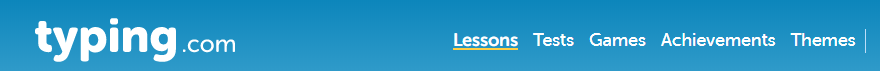 https://www.typing.com/student/login Students MUST login otherwise their work / progress is not visible.Each lesson listed below has many sub-lessons. Record the stars achieved for each within the day column. Students are advised to use their own judgement when deciding how many sub-lessons to complete in a day.If too easy – Move on.  If too difficult, complete all sub-lessons but not in a single day.  After three or four sub-lessons, move to the next lesson and return to do more on subsequent days.GOAL Consistently get 3 stars for several consecutive daysIMPORTANT at least one problem keys lesson should be done every day.  After completing lessons, play some games.  Chose any games covered on the course.EVERY DAY after practising complete a 1 minute time test as this will track your progress.If you have any questions email me on caroline@achievenow.org.uk include your telephone number in this email.LessonSection / LessonMonTuesWedThursFriSatSunBeginner5Beginners Review 19Periods and commas10Beginner review 211W, X, and ; Keys12Q, Y, and P Keys13Z and Enter Keys14Beginner Wrap-up15Beginner AssessmentIntermediate2Home Row Words3Easy top Row4Easy Bottom Row5Shift and capitalisation6Basic punctuation7Intermediate punct’n(students > yr 5)8Quick sentences10Speed DrillsTyping PracticeYour problem KeysTop 2 keysTop 3 keysTop 5 KeysReinforcement1The keys are falling3Jokes and laughs4Interesting facts5Strange Laws6Paragraph practiceStoriesPick which ever story interests you mostReinforcementYour problem KeysTop 5 KeysTop 3 keysTop 2 keys